
АДМИНИСТРАЦИЯ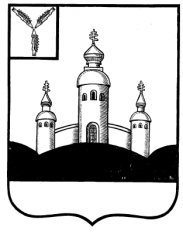 ВОСКРЕСЕНСКОГО МУНИЦИПАЛЬНОГО РАЙОНА
 САРАТОВСКОЙ ОБЛАСТИОб утверждении муниципальной программы «Противодействие коррупции в Воскресенском муниципальном районе Саратовской области на 2023 -2025 годы» В соответствии с Федеральным законом от 25.12.2008 N 273-ФЗ "О противодействии коррупции", Указом Президента Российской Федерации от 29.06.2018 N 378 "О национальном плане противодействия коррупции на 2018- 2020 годы", в целях комплексного решения проблемы противодействия коррупции на территории Воскресенского муниципального района Саратовской области, Уставом Воскресенского муниципального района Саратовской области, руководствуясь постановлением администрации Воскресенского муниципального района от 13.05.2015 № 18-н "Об утверждении Положения о порядке разработки, утверждения и реализации муниципальных программ и ведомственных целевых программ Воскресенского муниципального района Саратовской области"ПОСТАНОВЛЯЕТ:
 	1. Утвердить муниципальную программу "Противодействие коррупции в Воскресенском муниципальном районе Саратовской области на 2023 - 2025 годы" согласно приложению к настоящему постановлению.2. Настоящее постановление вступает в силу с 01.01.2023г, подлежит официальному опубликованию в средствах массовой информации и размещению на официальном сайте Воскресенского муниципального района Саратовской области в информационно-телекоммуникационной сети Интернет.
 	3.  Контроль за исполнением настоящего постановления оставляю за собой.Глава Воскресенскогомуниципального района Саратовской области								Д.В. ПавловПриложение к постановлению администрации Воскресенского МР от _____________________№ ___МУНИЦИПАЛЬНАЯ ПРОГРАММА «ПРОТИВОДЕЙСТВИЕ КОРРУПЦИИ В ВОСКРЕСЕНСКОМ МУНИЦИПАЛЬНОМ РАЙОНЕна 2023-2025 годы»Паспорт муниципальной программы «Противодействие коррупции в Воскресенском муниципальном районеПрограмма разработана во исполнение: Федерального закона от 06 октября 2003 года №131-ФЗ «Об общих принципах организации местного самоуправления в Российской Федерации»;Федерального закона от 02 марта 2007 года №25-ФЗ «О муниципальной службе в Российской Федерации»;Уголовного Кодекса Российской Федерации;Кодекса Российской Федерации об административных правонарушениях;Федерального закона от 25 декабря 2008 года №273-ФЗ «О противодействии коррупции»;Указа Президента Российской Федерации от 01 июля 2010 года №821 «О комиссиях по соблюдению требований к служебному поведению государственных служащих Российской Федерации и урегулированию конфликта интересов»;Федерального закона от 17.07.2009 N 172-ФЗ "Об антикоррупционной экспертизе нормативных правовых актов и проектов нормативных правовых актов";Постановления Правительства РФ от 26.02.2010 г. N 96 "Об антикоррупционной экспертизе нормативных правовых актов и проектов нормативных правовых актов" Разработка и внедрение правовых, организационных и иных механизмов противодействия коррупции в Воскресенском муниципальном районе являются необходимыми элементами реализации государственной политики противодействия коррупции на местном уровне.ПЛАН МЕРОПРИЯТИЙ НА 2023 и плановый 2024 и 2025 годы.ПОСТАНОВЛЕНИЕ От 19 сентября 2022г № _44-н	с. ВоскресенскоеНаименование программыМуниципальная программа противодействия коррупции в Воскресенском муниципальном районе Саратовской области на 2023-2025 годыОснование для разработки программыФедеральный закон от 25.12.2008 N 273-ФЗ "О противодействии коррупции" 
Разработчик программыАдминистрация Воскресенского муниципального района Саратовской областиИсполнитель программыАдминистрация Воскресенского муниципального района Саратовской областиЦели программы1. Снижение уровня коррупции при исполнении органами местного самоуправления властных полномочий и предоставлении услуг гражданам и организациям;2. Устранение причин и условий, порождающих коррупцию в органах местного самоуправления;Задачи программы1. Оценка существующего уровня коррупции, а также измерение уровня снижения коррупции, достигаемого по годам реализации Программы;2. Повышение риска коррупционных действий и потерь от их совершения для должностных лиц муниципального образования;3. Увеличение выгод от действий в рамках законодательства и в соответствии с общественными интересами для должностных лиц муниципального образования;4. Формирование антикоррупционного общественного сознания, характеризующегося нетерпимостью муниципальных служащих, граждан и организаций к коррупционным действиям;5. Предупреждение коррупционных правонарушений;6. Обеспечение ответственности за коррупционные правонарушения в случаях, предусмотренных законодательством Российской Федерации;7. Мониторинг коррупционных факторов и эффективности мер антикоррупционной политики;8. Вовлечение институтов гражданского общества в реализацию антикоррупционной политики;9. Содействие реализации прав граждан и организаций на доступ к информации о фактах коррупции и коррупционных факторах, а также на их свободное освещение в средствах массовой информации муниципального образования.Сроки реализации программы 2023-2025годыОсновные мероприятия программы1. Анализ обращений граждан на предмет наличия в них информации о фактах коррупции со стороны муниципальных служащих; 2. Проведение социологических исследований для выявления доли граждан, сталкивающихся с проявлениями коррупции, и уровня коррупции при исполнении органами местного самоуправления своих полномочий;3. Организация работы "горячей линии" администрации, в целях выявления фактов коррупции;4. Совершенствование организации деятельности администрации Воскресенского муниципального района по размещению муниципальных заказов. Мониторинг и выявление коррупционных рисков при размещении муниципальных заказов;5. Организация проведения антикоррупционной экспертизы нормативных/ненормативных правовых актов и их проектов в целях выявления в них коррупционных факторов;6. Формирование перечня должностей, в наибольшей степени подверженных риску коррупции (коррупциогенных должностей);7. Формирование системы мер стимулирования (поощрения) для муниципальных служащих, замещающих коррупциогенные должности;8. Внедрение механизма дополнительного внутреннего контроля деятельности муниципальных служащих, замещающих коррупциогенные должности, в том числе применение технических средств контроля исполнения ими своих должностных обязанностей.9. Установление системы обратной связи с получателями муниципальных услуг.10. Внедрение и развитие информационно-коммуникационных технологий в деятельности администрации, позволяющих сократить имеющиеся причины и условия, порождающие коррупцию.11. Обеспечение доступа граждан и организаций к информации о деятельности администрации Источники финансирования программыБюджет администрации Воскресенского муниципального района Саратовской областиОжидаемые конечные результаты реализации программыСнижение уровня коррупции при исполнении должностных функций и предоставлении услуг;Повышение качества и доступности услуг;Уменьшение издержек бизнеса на преодоление административных барьеров;Укрепление доверия граждан к деятельности администрации Контроль за реализацией программыКоординацию и контроль реализации программных мероприятий осуществляет совет при главе администрации по противодействию коррупции Ресурсное обеспечение Программы с разбивкой по этапам и годам реализацииОбщий объем финансирования из бюджета района на весь период - 30,0 тыс. руб., в том числе:2023г-10,0 тыс. руб.;2024г-10,0 тыс. руб.;2025г-10,0 тыс. руб. РазделыМероприятияСрок
исполненияОтветственные 
органы
администрацииОтветственные 
органы
администрацииЗаложенные средства в из местного бюджетаТыс.руб.Заложенные средства в из местного бюджетаТыс.руб.Заложенные средства в из местного бюджетаТыс.руб.Заложенные средства в из местного бюджетаТыс.руб.Заложенные средства в из местного бюджетаТыс.руб.123442023 г.2023 г.2024г.2024г.2025 г.1.Внедрение антикоррупционных механизмов в администрации в рамках реализации кадровой политикиВнедрение антикоррупционных механизмов в администрации в рамках реализации кадровой политикиВнедрение антикоррупционных механизмов в администрации в рамках реализации кадровой политикиВнедрение антикоррупционных механизмов в администрации в рамках реализации кадровой политикиВнедрение антикоррупционных механизмов в администрации в рамках реализации кадровой политикиВнедрение антикоррупционных механизмов в администрации в рамках реализации кадровой политикиВнедрение антикоррупционных механизмов в администрации в рамках реализации кадровой политикиВнедрение антикоррупционных механизмов в администрации в рамках реализации кадровой политикиВнедрение антикоррупционных механизмов в администрации в рамках реализации кадровой политики1.1.   Совершенствование системы контроля за соблюдением законодательства о муниципальной службе, в том числе совершенствование механизма проведения проверок соблюдения муниципальными  служащими ограничений и запретов, связанных с муниципальной службой  2023 и плановый 2024 и 2025 годы.Ежегодно до 01 июня консультант по кадровой работе администрации Воскресенского МР   консультант по кадровой работе администрации Воскресенского МР   000001.2.   Проведение анализа заявлений и обращений граждан на предмет наличия в них информации о нарушениях муниципальными служащими действующего законодательства, формирование и ведение базы данных о выявленных нарушениях и лицах, их допустивших   2023 и плановый 2024 и 2025 годы.По мере поступления заявлений      Руководитель аппарата администрации Воскресенского МР,  консультант по кадровой работе администрации Воскресенского МР    Руководитель аппарата администрации Воскресенского МР,  консультант по кадровой работе администрации Воскресенского МР    000001.3. Контроль за соблюдением лицами, замещающими должности муниципальной службы, требований законодательства Российской Федерации противодействии коррупции, касающихся предотвращения и урегулирования конфликта интересов, в том числе за привлечением таких лиц к ответственности в случае их несоблюдения2023 и плановый 2024 и 2025 годы.   Ежегодно до 01 февраляИтоговый доклад до 01.12.2025 г. Консультант по кадровой работе администрации Воскресенского МР       Консультант по кадровой работе администрации Воскресенского МР      000001.4. Анализ результатов проверок соблюдения муниципальными служащими ограничений  и запретов, связанных с муниципальной службой; проверок сведений о доходах, об имуществе и обязательствах имущественного характера; практики выявления и устранения нарушений правил этики и общих принципов служебного поведения; привлечения муниципальных служащих  дисциплинарной ответственности 2023 и плановый 2024 и 2025 годы.     Ежегодно до 01 июля Консультант по кадровой работе администрации Воскресенского МР    Консультант по кадровой работе администрации Воскресенского МР   000001.5.Кадровая работа в части, касающейся ведения личных дел лиц, замещающих муниципальные должности и должности муниципальной службы, в том числе контроля за актуализацией сведений, содержащихся в анкетах, представляемых при назначении на указанные должности и поступлении на такую службу, об их родственниках и свойственниках в целях выявления возможного конфликта интересов2023 и плановый 2024 и 2025 годы.   Ежегодно до 01 февраляИтоговый доклад до 01.12.2025г.Консультант по кадровой работе администрации Воскресенского МР      Консультант по кадровой работе администрации Воскресенского МР      000001.6 Ежегодное повышение квалификации муниципальных служащих, в должностные обязанности которых входит участие в противодействии коррупции2023 и плановый 2024 и 2025 годы.   Ежегодно до 01 апреляИтоговый доклад до 01.12.2025 г. Консультант по кадровой работе администрации Воскресенского МР       Консультант по кадровой работе администрации Воскресенского МР      000001.7.обучение муниципальных служащих, впервые поступивших на муниципальную службу для замещения должностей, включенных в перечни, установленные нормативными правовыми актами Российской Федерации, по образовательным программам в области противодействия коррупции2023 и плановый 2024 и 2025 годы.   Итоговый доклад до 01.11.2025 г. Консультант по кадровой работе администрации Воскресенского МР       Консультант по кадровой работе администрации Воскресенского МР      000002.Повышение эффективности деятельности администрации  
по противодействию коррупцииПовышение эффективности деятельности администрации  
по противодействию коррупцииПовышение эффективности деятельности администрации  
по противодействию коррупцииПовышение эффективности деятельности администрации  
по противодействию коррупцииПовышение эффективности деятельности администрации  
по противодействию коррупцииПовышение эффективности деятельности администрации  
по противодействию коррупцииПовышение эффективности деятельности администрации  
по противодействию коррупцииПовышение эффективности деятельности администрации  
по противодействию коррупцииПовышение эффективности деятельности администрации  
по противодействию коррупции2.1 Проведение антикоррупционной экспертизы проектов нормативных  правовых актов администрации 2023 и плановый 2024 и 2025 годы. постоянно     Начальник отдела по правовым вопросам Начальник отдела по правовым вопросам 000002.2 Обеспечение подготовки и повышения квалификации муниципальных служащих, осуществляющих подготовку проектов нормативных правовых актов администрации 2023и плановый 2024 и 2025 годы.    Ежегодно до 31 декабря       Консультант по кадровой работе администрации Воскресенского МР        Консультант по кадровой работе администрации Воскресенского МР       000002.3.Рассмотрение вопросов правоприменительной практики по результатам вступивших в законную силу решений судов, арбитражных судов о признании недействительными ненормативных правовых актов, незаконными решений и действий (бездействия) органов власти, организаций и их должностных лиц в целях выработки и принятия мер по предупреждению и устранению причин выявленных нарушений;2023 и плановый 2024 и 2025 годы.1 раз в шесть месяцев   Начальник отдела по правовым вопросам  Начальник отдела по правовым вопросам  000002.4.Обобщение практики ФАС РФ по жалобам на действия администрации в сфере размещения муниципальных заказов2023 и плановый 2024 и 2025 годы. По мере поступления жалоб на действия комиссии Начальник отдела по правовым вопросам, начальник управления по закупкам, начальник контрольного органа в сфере закупокНачальник отдела по правовым вопросам, начальник управления по закупкам, начальник контрольного органа в сфере закупок000003Иные мероприятияИные мероприятияИные мероприятияИные мероприятияИные мероприятияИные мероприятияИные мероприятияИные мероприятияИные мероприятия3.1.Организация горячей линии 2023 и плановый 2024 и 2025 годы.ежедневноРуководитель аппарата администрации0000003.2.Выпуск брошюр, плакатов по профилактике коррупции.2023 и плановый 2024 и 2025 годы.Ежегодно до 31 декабряЗаведующий сектором по общественным отношениям администрации Воскресенского МР10,010,010,010,010,010,03.3.Система обратной связи с получателями услуг2023 и плановый 2024и 2025годы.ежедневноНачальники отделов, предоставляющие муниципальные услуги0000003.4.Размещение информации о деятельности администрации на сайте2023 и плановый 2024 и 2025 годы.ежедневно    Консультант по кадровой работе администрации Воскресенского МР 000000ИТОГОИТОГОИТОГОИТОГО10,0010,0010,0010,0010,0010,00